	На основании постановления администрации МР «Печора» от 24 декабря 2013 года № 2520 «Об утверждении муниципальной программы «Социальное развитие  МО МР «Печора» Заключить    соглашение  о предоставлении   субсидии из бюджета МО МР «Печора»  с     Печорской     городской     организации     ветеранов   (пенсионеров) войны, труда,  Вооруженных   сил   и   правоохранительных     органов на     сумму 30 000 (тридцать тысяч) рублей.          Настоящее распоряжение  вступает в законную силу с  даты  подписания иподлежит  размещению  на  официальном  сайте  администрации  муниципального района.И.о. главы муниципального района –руководителя  администрации                                                                 С.П. Кислицын  попопопоАДМИНИСТРАЦИЯМУНИЦИПАЛЬНОГО РАЙОНА« ПЕЧОРА »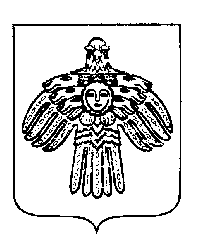 «ПЕЧОРА »  МУНИЦИПАЛЬНÖЙ РАЙОНСААДМИНИСТРАЦИЯ                                                    РАСПОРЯЖЕНИЕ                                                        ТШÖКТÖМ                                                   РАСПОРЯЖЕНИЕ                                                        ТШÖКТÖМ                                                   РАСПОРЯЖЕНИЕ                                                        ТШÖКТÖМ«   09    »   апреля     2019 г.г. Печора,  Республика Коми                                №  394  -р        О   заключении    соглашения  о   предоставлениисубсидий      из    бюджета  МО    МР      «Печора»Печорской городской организации ветеранов (пенсионеров) войны, труда, Вооруженных сил и правоохранительных органов 